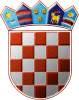 	REPUBLIKA HRVATSKA	DRŽAVNO IZBORNO POVJERENSTVO	REPUBLIKE HRVATSKEKLASA:	003-08/19-01/01URBROJ:	507-02/05-19-62/1Zagreb, 	4. rujna 2019.IZVADAK IZ ZAPISNIKA175. sjednice Državnog izbornog povjerenstva Republike Hrvatskeodržane 4. rujna 2019. u 10,00 sati u sjedištu Državnog izbornog povjerenstva Republike Hrvatske, Visoka 15, Zagreb.Dnevni red je prihvaćen te je na sjednici usvojeno:Ad.1. Izvješće o provedenom nadzoru financiranja izborne promidžbe na prijevremenim izborima za općinskog načelnika i zamjenika općinskog načelnika Općine Podravska MoslavinaAd.2. Razno                     Tajnica                            		                           Predsjednik   Albina Rosandić, v.r.                    			  	  Đuro Sessa, v.r.